ZAKRES USŁUG ORAZ WYMAGANIA W ZAKRESIE REALIZACJI PRACZabezpieczenie powłoki gumowej górnego rzędu belek wsporczych krat rozbryzgowych (od strony zewnętrznych ścian absorbera) pomiędzy ścianą absorbera i kratami rozbryzgowymi wykładziną polipropylenową (polipropylen kaszerowany) oraz odtworzenie uszkodzeń mechanicznych powłok gumowych dla absorbera C oraz D instalacji IOS w roku 2019 w Enea Elektrownia Połaniec  S.A.Szczegółowy zakres Usług  dla absorbera C i D obejmuje:Zabezpieczenie powłoki gumowej górnego rządu belek wsporczych krat rozbryzgowych (od strony zewnętrznych ścian absorbera) pomiędzy ścianą absorbera i kratami rozbryzgowymi wykładziną polipropylenową (polipropylen kaszerowany) dla absorbera C oraz D instalacji IOS. Wykładzina polipropylenowa o grubości 6mm zostanie przyklejona do powłoki gumowej na górnej i bocznych częściach belek wsporczych oraz na ścianie absorbera nad belkami wsporczymi. Poszczególne elementy zabezpieczenia belek wsporczych wykładziną polipropylenowa zostaną ze sobą trwale połączone w technologii spawania odpowiednim drutem z tworzywa polipropylenowego.  Ewentualne szczeliny pomiędzy zabezpieczeniem ściany absorbera i belki wsporczej, które nie będą mogły być wypełnione przy pomocy spawania zostaną zabezpieczone przy pomocy twardego kitu gumowego. Ilość belek wsporczych krat do zabezpieczenia dla jednego absorbera – 12 sztuk, wysokość belki - 400 mm, szerokość belki 200 mm.Wymagany sposób zabezpieczenia belek pokazano na poniższych zdjęciach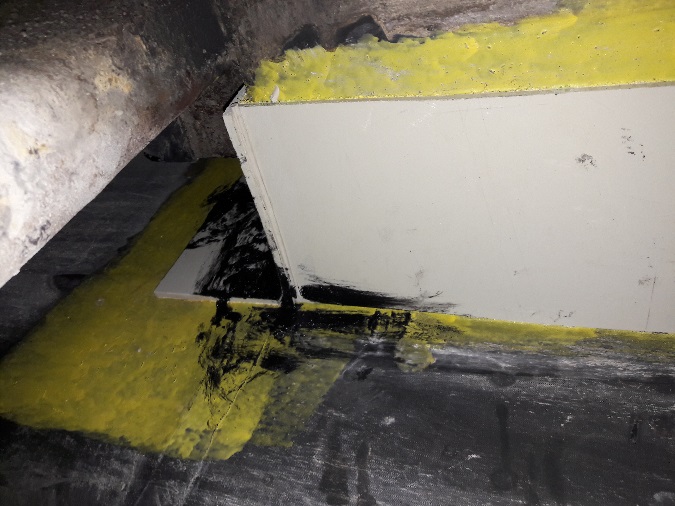 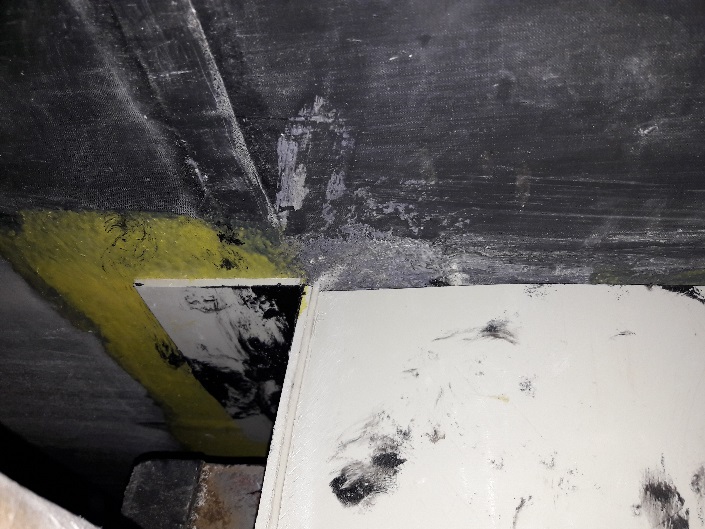 Odtworzenie ewentualnych uszkodzeń mechanicznych powłoki gumowej na powierzchniach wewnętrznych  absorbera stwierdzonych po przeprowadzonym przeglądzie w ilości do 12m2.Wywóz i utylizacja powstałych odpadów.Dostarczenie dokumentacji jakościowej dla całości materiałów użytych do realizacji prac. Całość materiału tj. między innymi: powłoka gumowa oparta na bazie gumy bromobutylowej wraz z systemem gruntowo – klejowym, płyty polipropylenu kaszerowanego o grubości 6 mm wraz drutem spawalniczym oraz niezbędnym systemem klejowym w wymaganej ilości oraz wymagany sprzęt i narzędzia do realizacji całego zakresu prac dostarcza Wykonawca.Termin realizacji prac:Realizacja prac będzie realizowana w planowym postoju wiosennym absorberów odpowiednio:Absorber C – 17-24.02.2019Absorber D – 22.02-01.03.2019Maksymalny czas na realizację całego zakresu prac w postoju każdego z absorberów nie powinien przekroczyć 3 dni.Szczegółowy harmonogram realizacji prac zostanie ustalony pomiędzy Zamawiającym i wybranym Wykonawcą.Wymagania w zakresie realizacji prac:Obowiązki Wykonawcy przy realizacji prac:Zapewnienie wymaganych narzędzi oraz całości materiału do realizacji prac, w tym niezbędnego wyposażenia do realizacji prac w przestrzeni zamkniętej absorbera.Zagospodarowanie we własnym zakresie wszystkich odpadów powstałych w trakcie realizacji prac.Opracowanie i uzgodnienie z Zamawiającym Instrukcji organizacji robót zgodnie z wytycznymi przedstawionymi w Instrukcji organizacji bezpiecznej pracy w Enea Elektrownia Połaniec S.A.Zapewnienie pracowników o wymaganych kwalifikacjach, posiadających wymagane świadectwa kwalifikacyjne uprawniające do zajmowania się eksploatacją urządzeń, instalacji i sieci energetycznych na stanowisku eksploatacji lub dozoru, właściwych dla rodzaju i zakresu wykonywanych prac oraz pełnionych funkcji w organizacji prac.Udział pracowników skierowanych do realizacji prac w szkoleniu BHP oraz zaliczenie testu sprawdzającego umożliwiające wejście na obiekt i podjęcie prac w uzgodnionym obustronnie terminie. Obowiązki Zamawiającego przy realizacji prac:zorganizowanie nieodpłatnego szkolenia umożliwiającego wejście na obiekt i podjęcie prac w uzgodnionym obustronnie terminie,zapewnienie bezpiecznego i bezkolizyjnego z innymi firmami miejsca pracy umożliwiającego realizację zadania (m.in. wyścielenie górnej powierzchni kratek w rejonie prac płytami OSB lub przez deskowanie w wymaganym zakresie do bezpiecznego dojście do miejsca realizacji prac i ich wykonania)Wykonanie niezbędnych rusztowań, zaścieleń w zakresie wymaganym do bezpiecznej realizacji prac objętych niniejsza Umową.Wymagania dla oferty oraz gwarancji Wymagany okres udzielanej przez Wykonawcę gwarancji na wykonane prace oraz dostarczone materiały – 36 miesięcy.W ofercie należy przedstawić cenę ryczałtową za wykonanie zabezpieczenia powłoki gumowej górnego rzędu belek wsporczych krat rozbryzgowych polipropylenem osobno dla każdego absorbera oraz cenę jednostkową za wykonanie 1m2 odtworzenia uszkodzeń mechanicznych powłok gumowych dla absorbera C oraz D instalacji IOS.Opracował:Jarosław Krakówka